جدول امتحانات الدراسات العليا لقسم هندسة وعلوم الحاسب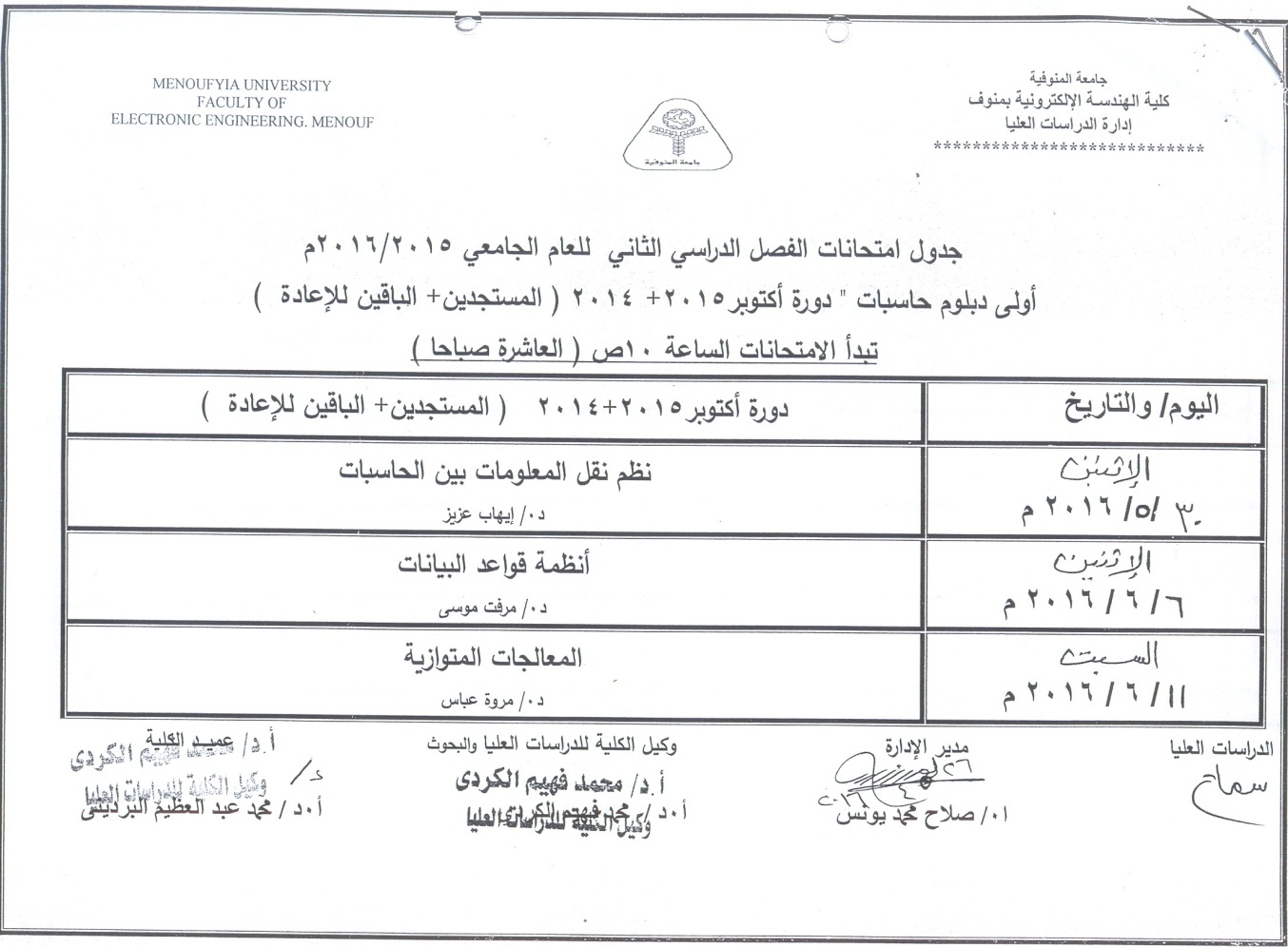 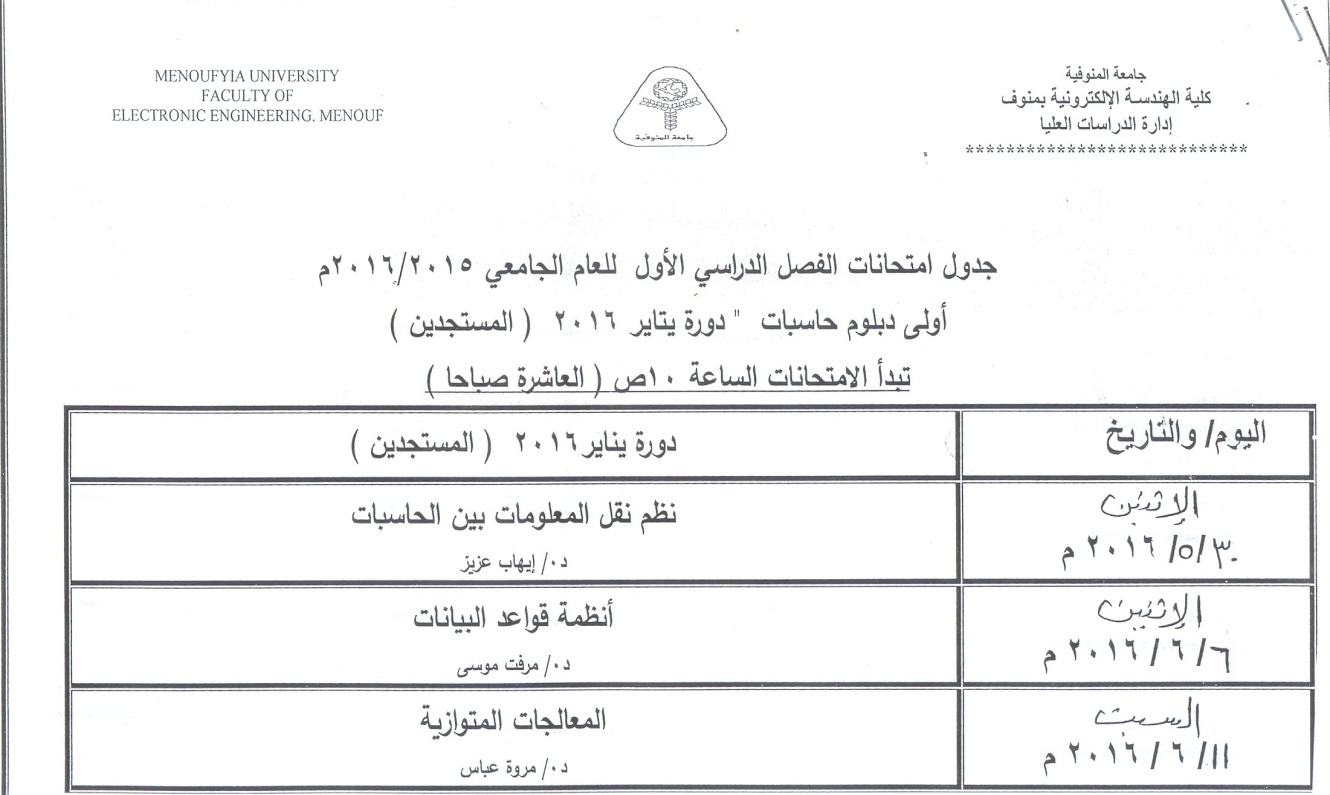 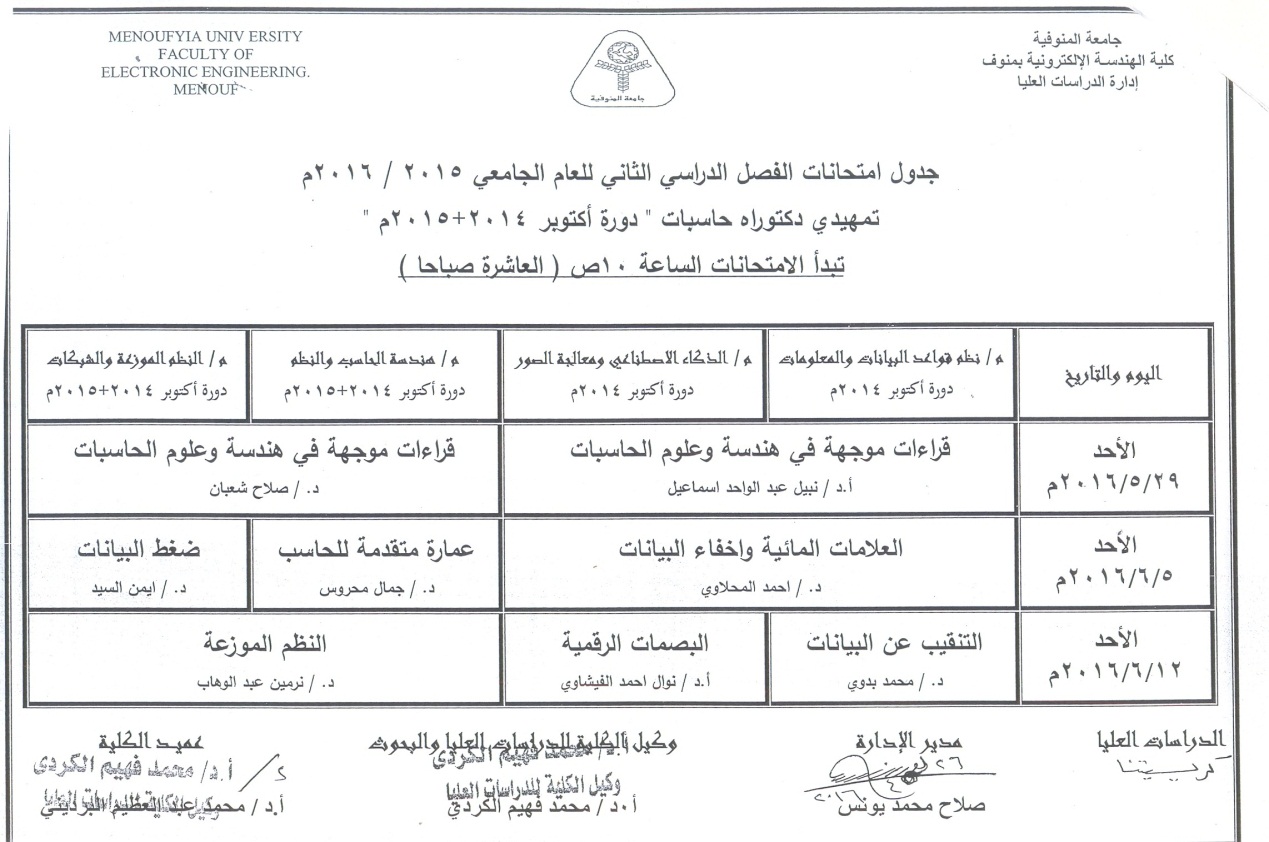 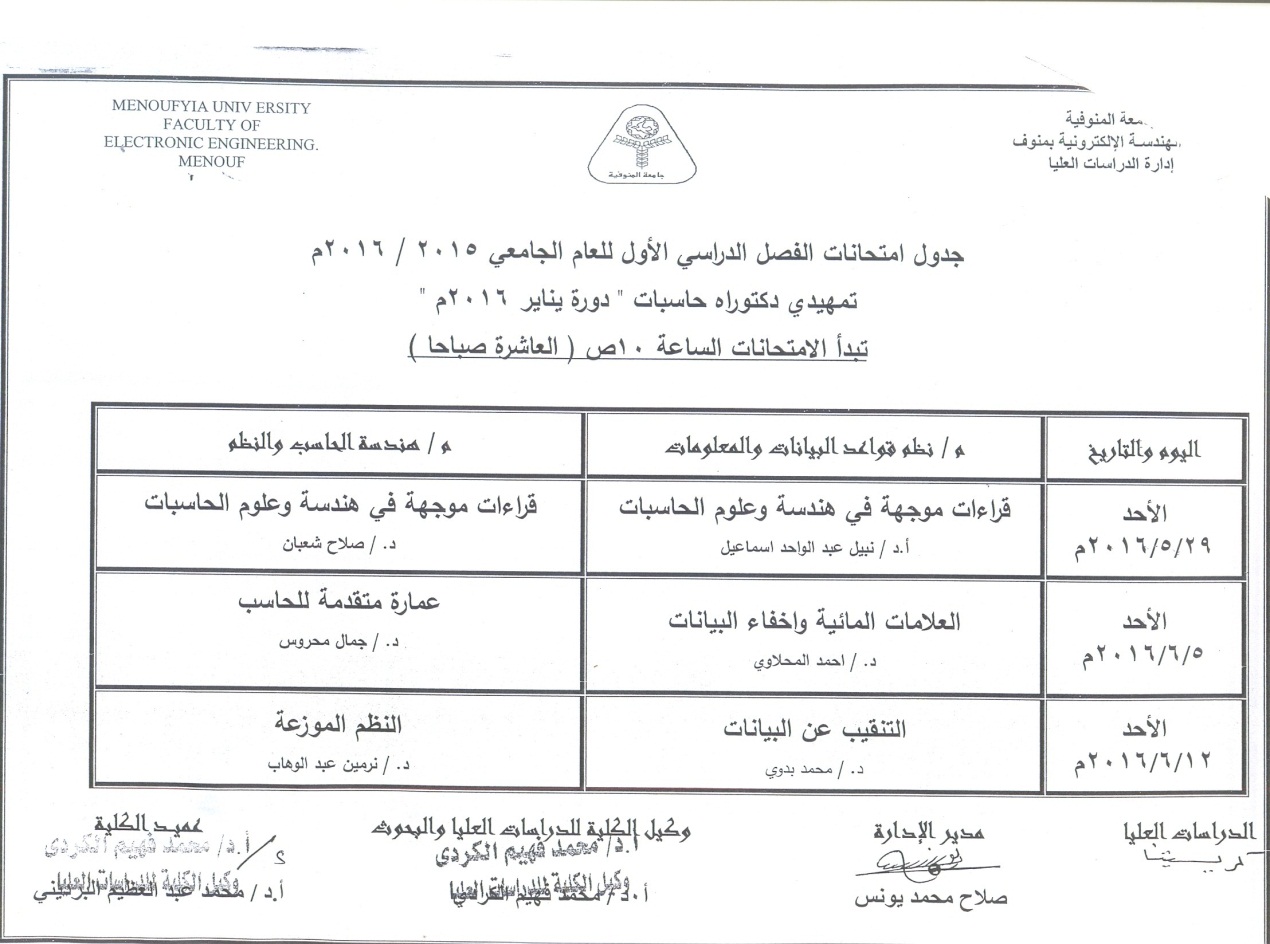 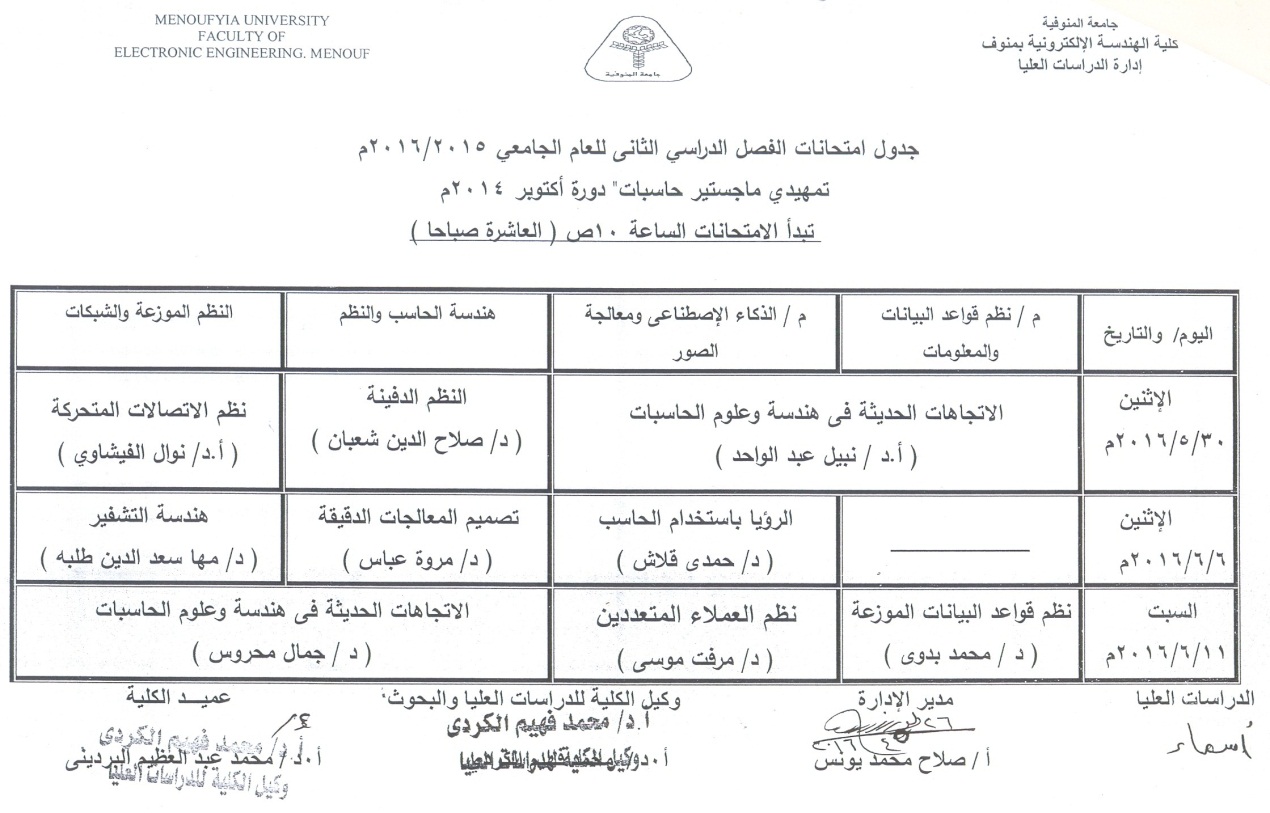 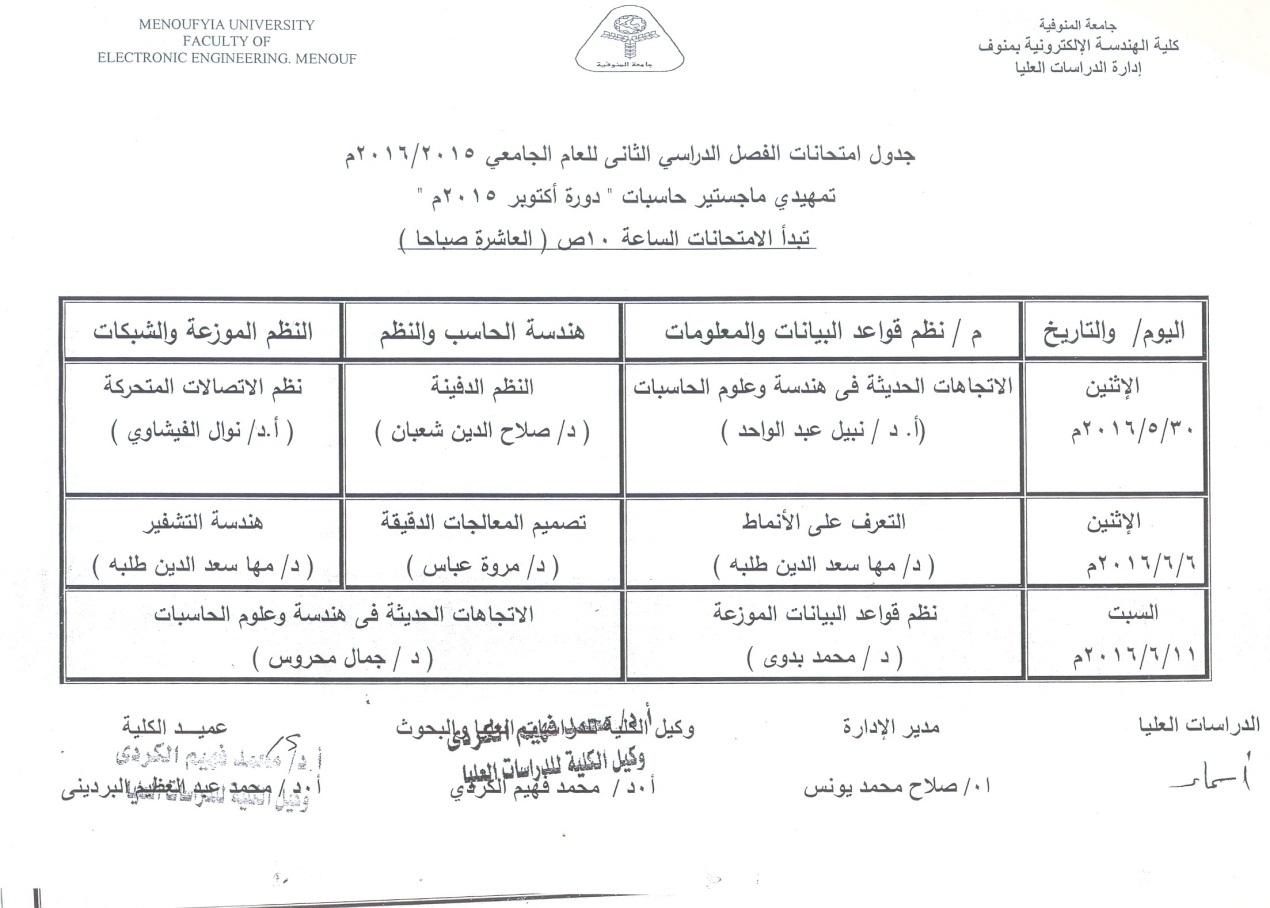 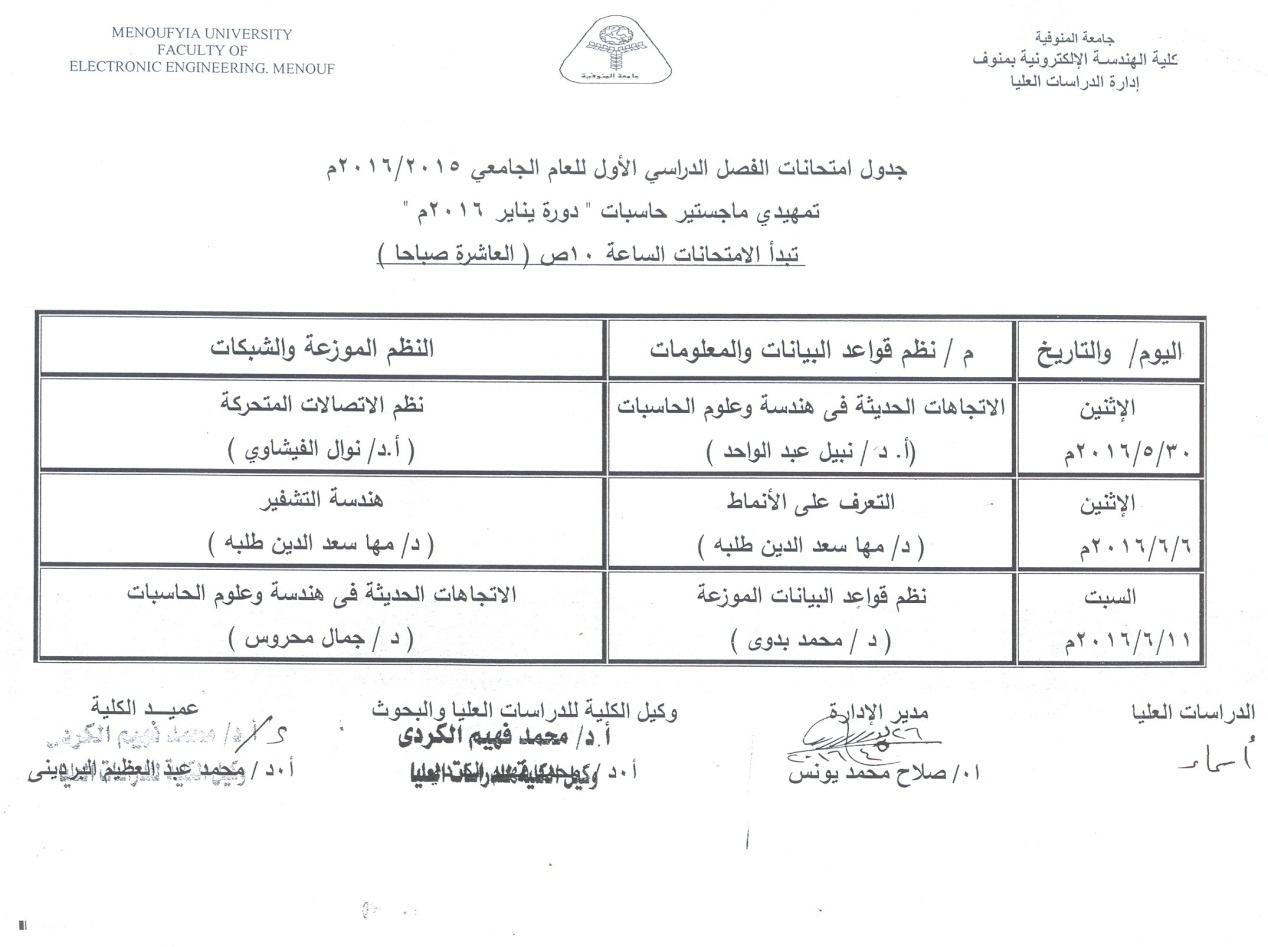 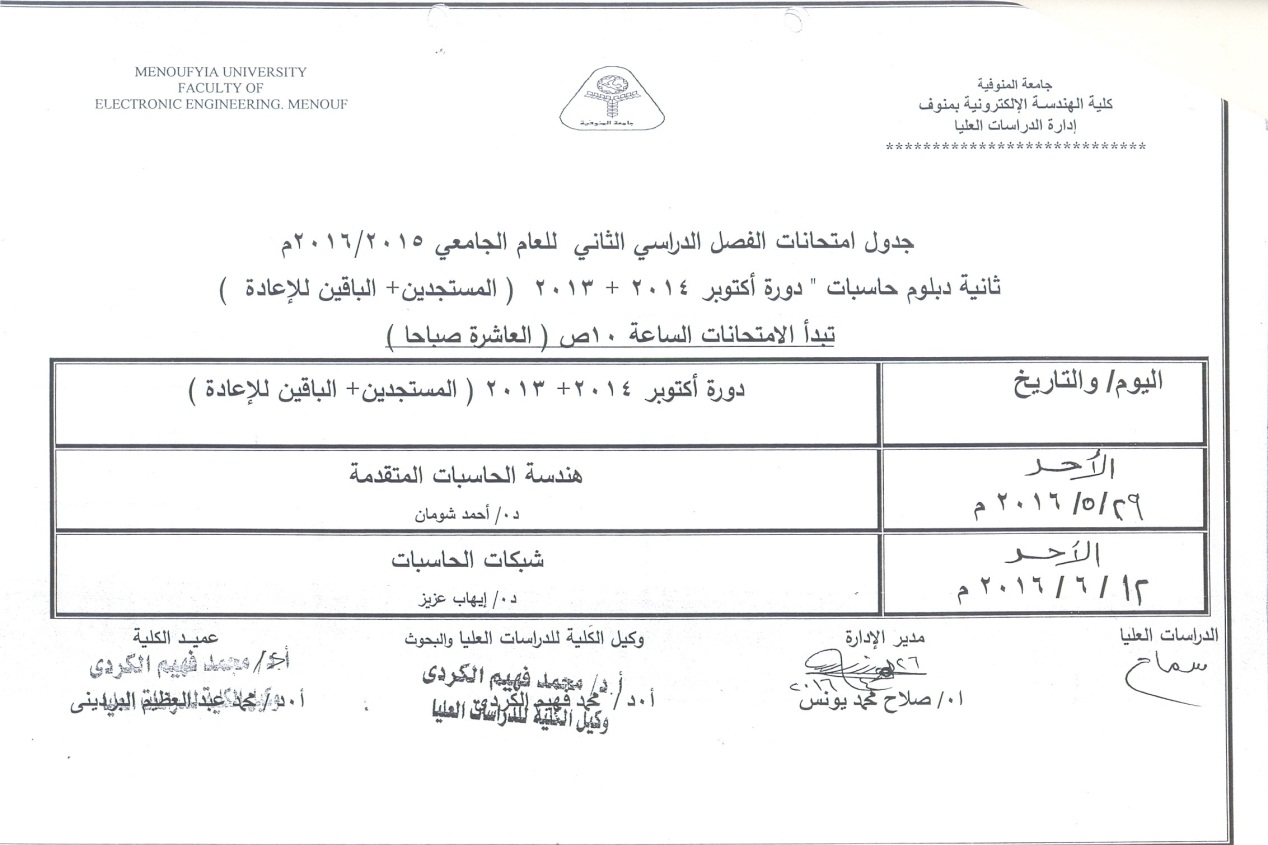 